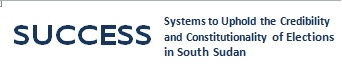 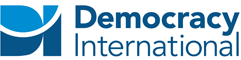 Democracy International (DI) seeks to hire a Senior Program Officer for its USAID-funded Systems to Uphold the Credibility and Constitutionality of Elections in South Sudan (SUCCESS). Through SUCCESS, DI and its consortium partners are working to promote effective and inclusive governance. SUMMARY OF JOB PURPOSE:The Senior Program Officer will be responsible for managing performance targets for the team under the project's monitoring and evaluation framework, serving as the technical lead on grant programs, developing of educational and training opportunities for Civic Engagement Team and civil society, and providing overall direction to the technical team in collaboration with the Civic Engagement Director. Job Duties and Responsibilities: Responsible for the development of educational and training opportunities for civil society to include:Organization  and management of study tours and out-of-country training opportunities for civil society leaders;Delivery of training seminar and educational events for civil society throughout the states.Enabling mentorship opportunities of civil society organizations and leaders to enhance their skills.Collaborate with the Civic Engagement Grants Team in the development of:Sub-grant and small grants opportunities including the design of mechanisms for awards and the fair selection of recipients;Work with potential grantees on proposal development to ensure that application is in line with the SUCCESS objectives;Development of training on grant procedures and policy guidance and interpretation for program staff and sub-grantees to ensure adherence to grant management  procedures;Organization  of capacity building opportunities for grantee partners;Serve as the technical focal point on assigned grants to include the review and edits of deliverables and provide guidance to grantee during implementation, as required;Support, operationalize, and equip Civic Engagement Centers (including state offices) to provide support and tools for civil society organizations and activists through-out the states that enable their access to tools and resources both nationally and internationally;Serve as a focal point for civil society inputs,  remain continuously engaged with a broad range of civil society actors to remain informed on civil society's role in achieving good governance goals;Manage reporting responsibilities on civil society activities, to include inputs to USAID reports, updates and support to civil society assessments, training on databases and program learning mechanisms, and similar reporting assignments;Lead the achievement of performance targets for the team under the project's monitoring and evaluation framework;Supervise and effectively manage two or more staff in a Civil Society Team;As requested, assist in managing and organizing VIP visits.Qualification Required:(Knowledge, Skills and Abilities Required)Master’s level degree or equivalent in Business Administration, Economics, Political Science, Social Sciences or related field with 2 years of relevant experience at the national or international level in providing management advisory services, hands on experience specifically in organizing and delivering capacity building opportunities; supervisory skills OR  Bachelor’s level Degree with 4 years of relevant experience. Experience  and technical expertise working with community-based  organizations and NGOs;Prior USAID project management  experience required;Superior English writing capabilities (ability to write technical papers;Professional fluency in English required.Interested candidates should submit their applications and updated CV indicating the position they are applying for in the subject line of their email, by January 2,  2017 either by email to:    
di.ssudanjobs@gmail.com or through Hand delivery to: Democracy International, AFEX River Side Camp, Hai Malakal Juba, South Sudan.Please Note: This Position is Open to South Sudanese Nationals Only. DI is an equal employment opportunity employer and strongly encourages qualified female candidates to apply. JOB RE-ADVERTISEMENTJOB RE-ADVERTISEMENTJob title:Senior Program Officer – Civil Society (For South Sudanese Only)Duty StationJuba (with travel extensively outside Juba as required)Reports to:SUCCESS Civic Engagement DirectorStarting DateImmediate